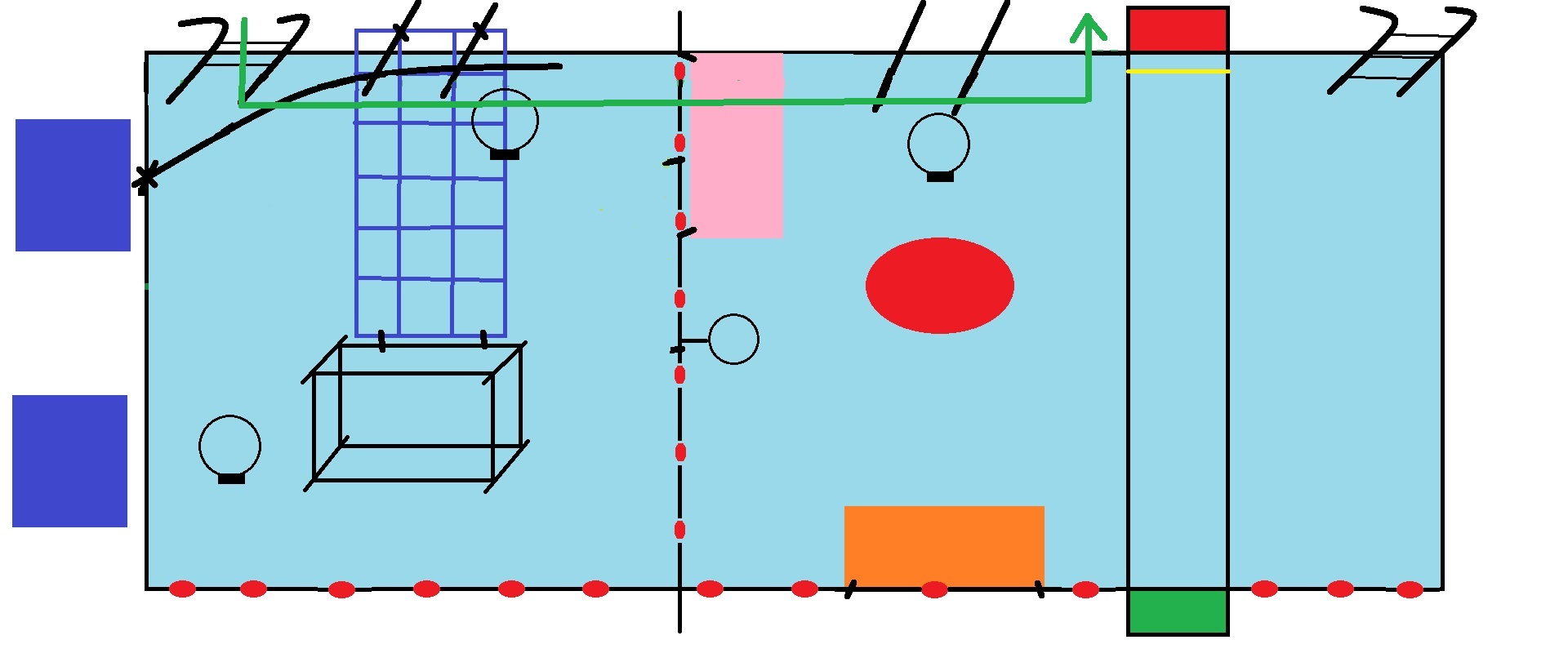 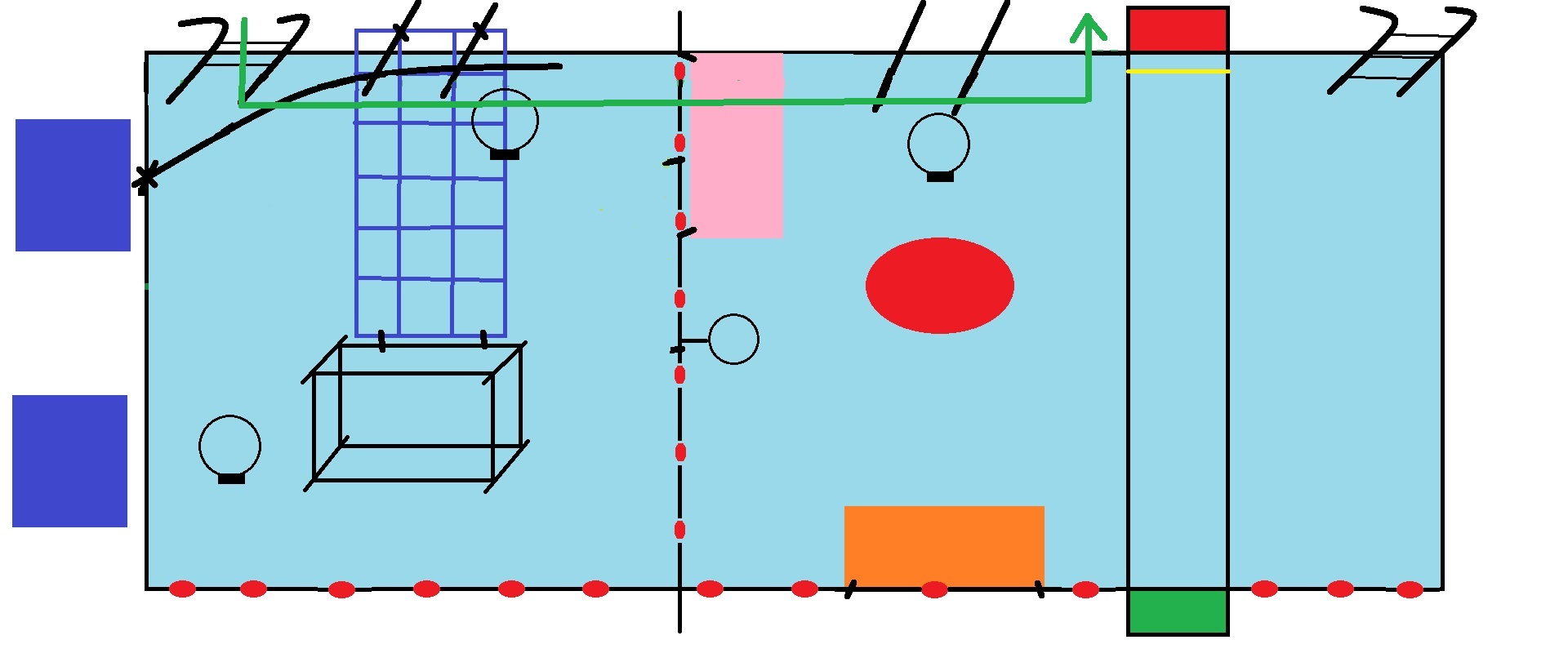 Parcours vert  GS  - ½ bassin vitres